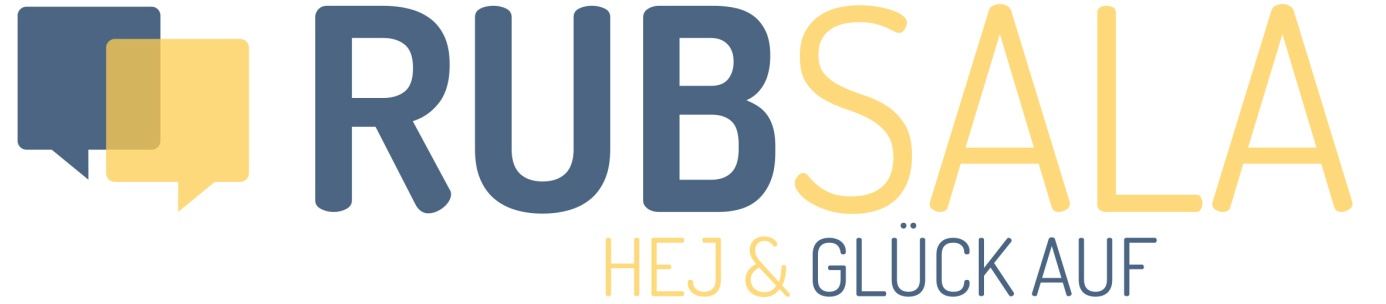 Bewerbung auf einen Studienplatz im Double-Degree-Programm RUBsala„Interkulturelle Sprachdidaktik des Deutschen“I. AntragstellerName		Vorname	Straße	Hausnr.	PLZ		Wohnort	Telefon	Mobil		Mail		Geboren	in	 am	Staatsangehörigkeit	 Familienstand		Anzahl der im Haus lebenden Kinder		Liegt eine Behinderung vor?			ja		nein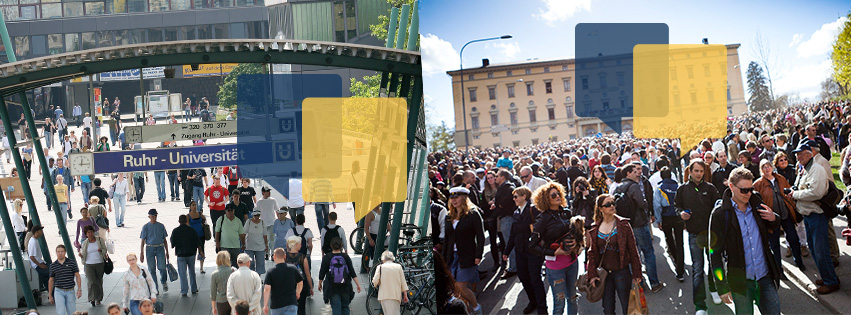 II. Angaben zum StudiumHochschule			BA-Fach/ -Fächer		Studienbeginn 		 Sommersemester		 Wintersemester				Jahr Fachsemester		BA-Abschluss:		ja		nein				Bei noch nicht erfolgtem Abschluss, bitte vorläufiges Transcript beilegen.Abschlussjahr		BA-Arbeit im Fach	BA-Note (gesamt)		    Note der BA-Arbeit	   Studienschwerpunkt	 Mediävistik 	 Linguistik	 NDL				 Didaktik	 Deutsch als FremdspracheAuslandsaufenthalte	Stipendien			Angestrebtes Berufsziel 	III. SchwedischkenntnisseSprechen Sie Schwedisch? 	ja		neinWenn ja, wie haben Sie Schwedisch gelernt:IV. StipendiumHiermit bewerbe ich mich um ein Stipendium		 ja		 neinIch würde auch ohne Stipendium teilnehmen.		 ja		 neinWie finanzieren Sie gegenwärtig Ihr Studium?		 Stipendium									 Familie									 Arbeit									 BafögV. Motivation für die Teilnahme am Studiengang RubSala.Bitte begründen Sie knapp, warum Sie am Studiengang teilnehmen möchten.VI. Ehrenamtliches EngagementSollten Sie sich ehrenamtlich engagieren bzw. engagiert haben, so stellen Sie Ihre Tätigkeiten bitte knapp dar.VII. Referent/inBitte geben Sie die Kontaktdaten einer Hochschullehrerin bzw. eines Hochschullehrers an, die bzw. der Auskunft über Sie erteilen kann.VIII. AnlagenBitte fügen Sie folgende Dokumente bei.	Tabellarischer Lebenslauf	BA-Zeugnis (sofern bereits vorhanden)	vollständiges Transcript of Records	ggf. Nachweis über Schwedisch-Kenntnisse	ggf. Nachweis über ehrenamtliches EngagementBitte senden Sie alle Unterlagen elektronisch an: bjoern.rothstein@rub.deDie Bewerbungsfrist endet jeweils am 1. Februar des Jahres.